Ph.D. COMMON ENTRANCE TESTSUBJECT – ELECTRONICS & COMMUNICATION ENGINEERING PART BDuration: 60 minutes 						     Maximum Marks: 50SECTION – AAnswer the following questions by writing the Alphabet of the correct answer in the Box given:                                                                                                                                       30 X 1 = 30PART A1 .Which of the following is not true about the address bus?
a) It consists of control PIN 21 to 28
b) It is a bidirectional bus
c) It is 16 bits in length
d) Lower address bus lines (AD0 – AD7) are called “Line number” 2.  As shown in the figure a 1 ohm resistance is connected across a source that has a load line V+i=100, the current through the resistance is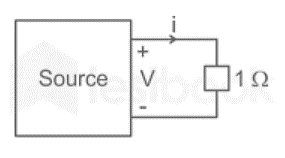 a)25 Ab)50 Ac)100 Ad)200 A3. Ohm’s law is applicable to which of the followinga) semi-conductorsb) vaccum tubesc) electrolytesd) none4. For a voltage source to be neglected, the terminals across the source should be ___________
a) replaced by inductor
b) short circuited
c) replaced by some resistance
d) open circuited5.The type of systems which are characterized by input and the output quantized at certain levels are called as
a) analog
b) discrete
c) continuous
d) digital6.The general form of real exponential signal is________
a) X (t) = beat
b) X (t) = (b+1)eat
c) X (t) = b (at)
d) X (t) = be (a+1)t7  Impulse response is the output of ______ system due to impulse input applied at time=0?
a) Linear
b) Time varying
c) Time invariant
d) Linear and time invariant8 What are the conditions called which are required for a signal to fulfil to be represented as Fourier series?
a) Dirichlet’s conditions
b) Gibbs phenomenon
c) Fourier conditions
d) Fourier phenomenon9.The resultant signal obtained after frequency convolution along with constant multiplier 12πj of the signals whose Laplace transforms are given by, 1s+2 and 1s+1.
a) e-2t + e-t
b) e-2t
c) e-3t
d) e-t10 Which of the following is the correct relationship between temperature (T) and mobility (u) of electrons in electronic circuits?
a) u ∝ T-3/2
b) u ∝ T-1/2
c) u ∝ T
d) u ∝ T-111  In which of the following region does BJT act as the amplifier electronic device?
a) Cut-off
b) Saturation
c) Active
d) Reverse saturation12 An electronic circuit wire of conductivity 5.8 × 107 mho-m is subjected to an electric field of 40 mV/m. What will be its current density?
a) 2.32 × 106 A/m2
b) 1.16 × 106 A/m2
c) 4.64 × 106 A/m2
d) 4.30 × 106 A/m213 Which of the following is the correct expression of current in an intrinsic semiconductor electronic circuit?
a) ITotal = Ie + Ih
b) ITotal = Ie – Ih
c) ITotal = Ie + 2Ih
d) ITotal = 2Ie + Ih14 Which of the following diode is used in ultra-high speed switching electronic circuits?
a) Zener diode
b) Varactor diode
c) Tunnel diode
d) Schottky diode15 Which of the following is the correct order of turn-off times?
a) MOSFET < BJT < IGBT < SCR
b) MOSFET < IGBT < BJT < SCR
c) SCR < BJT < IGBT < MOSFET
d) BJT < MOSFET < IGBT < SCR16 The current I through the circuit if we consider diode in ideal diode model.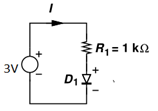 a) 3mA
b) 3A
c) 1A
d) 0.4mA17 The equation Jn=qnµnE (A/cm2) represents___________
a) Drift current
b) Drift current density
c) Diffusion current
d) Diffusion current density18 DC average current of a center taped full wave rectifier is _______________
(Where Im is the maximum peak current of input)
a) 2Im/ᴨ
b) Im/ᴨ
c) Im/2ᴨ
d) 1.414Im/ᴨ19 Which of the following is not true regarding clamper?
a) A positive clamper adds a positive DC voltage
b) A clamper can also be called as a re-inserter
c) To reduce tilt, reduce the RC value
d) Negative clamper will clamp the positive peak of output to the reference voltage20 In a diode, the change in voltage being applied across it is 2V. The change in minority carriers Outside the depletion region is 1.2×10-8. Find diffusion capacitance.
a) 6 pF
b) 6 μF
c) 1.2 nF
d) 6nF21 Which gates in Digital Circuits are required to convert a NOR-based SR latch to an SR flip-flop?
a) Two 2 input AND gates
b) Two 3 input AND gates
c) Two 2 input OR gates
d) Two 3 input OR gates22 How must the output of a gate in a TTL digital circuit act when it is HIGH?
a) Acts as a voltage source
b) Acts as a current sink
c) Acts as a current source
d) Acts as a voltage sink23 Frequency components of an AM wave are?
a) Carrier frequency (ωc) with amplitude A
b) Lower side band (ωc + ωm) having amplitude mA⁄2
c) Upper side band (ωc – ωm) having amplitude mA⁄2
d) Carrier frequency (ωc/2) with amplitude A24 Which effect is characteristic of FM reception in a noisy environment?
a) threshold effect
b) capture effect
c) bessel effect
d) carson’s effect25 What is the use of pre-emphasis?
a) to increase the signal to noise ratio for higher audio frequencies
b) to allow stereo audio to be carried by FM stations
c) to increase the signal to noise ratio for all audio frequencies
d) to increase the signal to noise ratio for lower audio frequencies26 Find a vector normal to a plane consisting of points p1(0,1,0), p2(1,0,1) and p3(0,0,1)
a) –j – k
b) –i – j
c) –i – k
d) –i – j – k27 Find the force between 2C and -1C separated by a distance 1m in air(in newton).
a) 18 X 106
b) -18 X 106
c) 18 X 10-6
d) -18 X 10-928 The work done by a charge of 10μC with a potential 4.386 is (in μJ)
a) 32.86
b) 43.86
c) 54.68
d) 65.6829 The microprocessor of a computer can operate on any information if it is present in ______________ only.
a) Program Counter
b) Flag
c) Main Memory
d) Secondary Memory30 The Reciprocity theorem can be applied to the circuits havinga) Linear elementsb) Non-Linear elementsc) Dependent sourcesd) Semiconductor elementsSection - BAnswer any four questions (Each question carry 5 marks  			4*5 = 201.Discuss the difference between AM, FM, and PM2. Discuss at least five basic performance parameters of IC voltage regulators. Mention the various ways theses parameters affect the overall system performance.3.a) Compare Transient and steady-state analysis of LTI systemsb) Justify how Routh-Hurwitz and Nyquist Criterion assist in determination of stability of a control system4. What is the voltage VS across the open switch in the circuit shown in Fig. 1?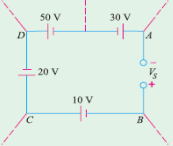 Fig.15. Find the odd and even components of the signal  cost + sint + cost sint.6. Explain in detail classification of signals with real time examplesInstructions:This entrance test question paper is not to be taken out of the examination hallQuestion paper consists of Section A and Section BSection A consists of 30 MCQs carrying 1 Mark each. Write the Alphabet of the correct answer in the space given.Section B consists of Descriptive questions carrying 5 marks each. Restrict your answer to 500 words. Additional plain sheets have been attached to the question paper to answer Section B